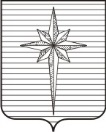 Дума ЗАТО ЗвёздныйРЕШЕНИЕ00.00.000										           № 000О заслушивании отчёта об исполнении муниципальной программы  «Культура ЗАТО Звёздный» за 9 месяцев 2021 года        Заслушав отчёт об исполнении муниципальной программы  «Культура ЗАТО Звёздный» за 9 месяцев 2021 года, представленный специалистом отдела по развитию территории администрации ЗАТО Звёздный Захаровой О.А.Дума ЗАТО Звёздный РЕШИЛА:1. Информацию принять к сведению.2. Настоящее решение вступает в силу со дня его подписания.Председатель Думы ЗАТО Звёздный				         И.А. Ободова